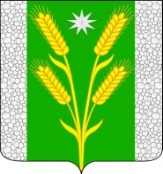 СОВЕТА БЕЗВОДНОГО СЕЛЬСКОГО ПОСЕЛЕНИЯКУРГАНИНСКОГО РАЙОНАРЕШЕНИЕот 06.10.2021	№103поселок СтепнойО внесении изменений в решение Совета Безводного сельского поселения от 21 декабря 2020 года № 68 «О бюджете Безводного сельского поселения Курганинского района на 2021 год»В соответствии со статьей 191 Бюджетного кодекса Российской Федерации, статьей 21 Положения о бюджетном процессе в Безводном сельском поселении, решением Совета Безводного сельского поселения от 21 декабря 2020 года № 68 «О бюджете Безводного сельского поселения Курганинского района на 2021 год», Совет Безводного сельского поселения Курганинского района, р е ш и л:1. Внести в решение Совета Безводного сельского поселения от 21 декабря 2020 года № 68 «О бюджете Безводного сельского поселения Курганинского района на 2021 год» следующие изменения:1.1. Статью 1 изложить в новой редакции:«Утвердить основные характеристики бюджета Безводного сельского поселения Курганинского района на 2021 год:1) общий объем доходов в сумме 23644,4 тыс. рублей;2) общий объем расходов в сумме 25761,5 тыс. рублей;3) верхний предел муниципального внутреннего долга Безводного сельского поселения Курганинского района на 1 января 2022 года в сумме 1160,0 тыс. рублей, в том числе верхний предел долга по муниципальным гарантиям Безводного сельского поселения Курганинского района в сумме 0 тыс. рублей;4) Дефицит бюджета Безводного сельского поселения Курганинского района в сумме 2117,1 тыс. рублей».1.2 Статью 9 изложить в новой редакции:«Утвердить объем бюджетных ассигнований дорожного фонда Безводного сельского поселения Курганинского района на 2021 год в сумме 2340,2 тыс. рублей».1.3. Приложение № 7 «Распределение бюджетных ассигнований по разделам и подразделам классификации расходов бюджетов на 2021 год» изложить в новой редакции:(тыс. рублей)1.4. Приложение № 8 «Распределение бюджетных ассигнований по разделам и подразделам, целевым статьям (муниципальным программам и непрограммным направлениям деятельности), группам видов расходов классификации расходов бюджетов на 2021 год» изложить в новой редакции:(тыс. рублей)1.6. Приложение № 9 «Ведомственная структура расходов бюджета Безводного сельского поселения Курганинского района на 2021 год» изложить в новой редакции:(тыс. рублей)1.7. Приложение № 10 «Источники внутреннего финансирования дефицита бюджета Безводного сельского поселения Курганинского района, перечень статей и видов источников финансирования дефицитов бюджетов на 2021 год» изложить в новой редакции:тыс. рублей2. Контроль за выполнением настоящего решения оставляю за собой.3. Решение вступает в силу со дня его подписания.Глава Безводного сельского поселенияКурганинского района	Н.Н. Барышникова№ п/пНаименованиеРЗПРСумма,рублей12345ВСЕГО РАСХОДОВ25761,5в том числе:1.Общегосударственные вопросы01008743,0 Функционирование высшего должностного лица субъекта Российской Федерации и муниципального образования0102859,7Функционирование Правительства Российской Федерации, высших исполнительных органов государственной власти субъектов Российской Федерации, местных администраций01043948,3 Обеспечение деятельности финансовых, налоговых и таможенных органов и органов финансового (финансово-бюджетного ) контроля 010691,3Резервные фонды011110,0Другие общегосударственные вопросы01133833,72Национальная оборона0200245,3Мобилизационная и вневойсковая подготовка0203245,33Национальная безопасность и правоохранительная деятельность030076,7Защита населения и территории от последствий чрезвычайных ситуаций природного и техногенного характера, гражданская оборона031030,2Другие вопросы в области национальной безопасности и правоохранительной деятельности031446,54Национальная экономика04002345,6Дорожное хозяйство (дорожные фонды)04092340,2Другие вопросы в области национальной экономики 0412 5,45Жилищно-коммунальное хозяйство05006505,4Коммунальное хозяйство05021669,2Благоустройство05034836,26Образование070032,4Молодежная политика и оздоровление детей070732,47Культура, кинематография 08007473,3Культура08017473,38Социальная политика1000221,9Пенсионное обеспечение1001131,9Социальное обеспечение населения100390,09 Физическая культура и спорт110126,3Физическая культура 110126,310Средства массовой информации120091,5Другие вопросы в области средств массовой информации120491,511Обслуживание государственного (муниципального) долга13000,1Обслуживание государственного (муниципального) внутреннего долга13010,1№ п/пНаименованиеРЗПРКЦСРКВРСумма, рублей1234567Итого25761,51Общегосударственные вопросы01008743,0Функционирование высшего должностного лица субъекта Российской Федерации и муниципального образования0102859,7Обеспечение деятельности высшего должностного лица Безводного сельского поселения Курганинского района010290 0 00 00000859,7Глава Безводного сельского поселения Курганинского района010290 1 00 00000859,7Расходы на обеспечение функций органов местного самоуправления010290 1 00 00190859,7Расходы на выплаты персоналу в целях обеспечения выполнения функций государственными (муниципальными) органами, казенными учреждениями, органами управления государственными внебюджетными фондами010290 1 00 00190100859,7Функционирование Правительства Российской Федерации, высших исполнительных органов государственной власти субъектов Российской Федерации, местных администраций01043948,3Обеспечение деятельности администрации Безводного сельского поселения Курганинского района010491 0 00 000003948,3Обеспечение функционирования администрации Безводного сельского поселения Курганинского района010491 1 00 000003944,5Расходы на обеспечение функций органов местного самоуправления010491 1 00 001903944,5Расходы на выплаты персоналу в целях обеспечения выполнения функций государственными (муниципальными) органами, казенными учреждениями, органами управления государственными внебюджетными фондами010491 1 00 001901003094,5Закупка товаров, работ и услуг для государственных (муниципальных) нужд010491 1 00 00190200805,8Иные бюджетные ассигнования010491 1 00 0019080044,2Осуществление отдельных государственных полномочий 010491 3 00 000003,8Осуществление отдельных полномочий Краснодарского края на образование и организацию деятельности административных комиссий010491 3 00 601903,8Закупка товаров, работ и услуг для государственных (муниципальных) нужд010491 3 00 601902003,8Обеспечение деятельности финансовых, налоговых и таможенных органов и органов финансового (финансово-бюджетного) надзора010691,3Обеспечение деятельности контрольно-счетной палаты010693 0 00 0000091,3Контрольно-счетная палата муниципального образования Курганинский район 010693 1 00 0000091,3Иные межбюджетные трансферты бюджету муниципального района на осуществление отдельных полномочий поселений по формированию, утверждению, исполнению бюджета поселения и контролю за исполнением данного бюджет010693 1 00 2102091,3Межбюджетные трансферты бюджету муниципального района на осуществление отдельных полномочий поселений по формированию, утверждению, исполнению бюджета поселения и контролю за исполнением данного бюджета010693 1 00 2102050091,3Резервные фонды011110,0Обеспечение деятельности администрации Безводного сельского поселения Курганинского района011191 0 00 0000010,0Финансовое обеспечение непредвиденных расходов011191 4 00 0000010,0Резервный фонд администрации поселения011191 4 00 2059010,0Иные бюджетные ассигнования011191 4 00 2059080010,0Другие общегосударственные вопросы01133833,7 Муниципальная программа Безводного сельского поселения Курганинского района «Социальная поддержка граждан в Безводном сельском поселении Курганинского района» на 2021-2023 годы011383 0 00 00000104,9Развитие мер социальной поддержки отдельных категорий граждан 011383 1 00 0000049,9Предоставление ежегодных и ежемесячных денежных выплат отдельным категориям граждан011383 1 02 0000049,9Получение руководителями ТОС поселения компенсационных выплат на частичное возмещение затрат 011383 1 02 1006049,9Социальное обеспечение и иные выплаты населению011383 1 02 1006030049,9Муниципальная поддержка социально-ориентированных некоммерческих организаций011383 2 00 0000055,0Оказание финансовой поддержки социально ориентированным некоммерческим организациям при реализации ими собственных общественно полезных программ, направленных на решение социальных проблем 011383 2 01 0000055,0Мероприятия по поддержке социально-ориентированных некоммерческих организаций011383 2 01 1154055,0Предоставление субсидий бюджетным, автономным учреждениям и иным некоммерческим организациям011383 2 01 1154060055,0Обеспечение деятельности администрации муниципального образования Безводное сельское поселение Курганинского района011391 0 00 000003698,8Обеспечение деятельности подведомственных учреждений администрации Безводного сельского поселения Курганинского района011391 2 00 000003698,8Расходы на обеспечение деятельности (оказание услуг) муниципальных учреждений011391 2 00 005903698,8Расходы на выплаты персоналу в целях обеспечения выполнения функций государственными (муниципальными) органами, казенными учреждениями, органами управления государственными внебюджетными фондами011391 2 00 005901003111,5Закупка товаров, работ и услуг для государственных (муниципальных) нужд011391 2 00 00590200582,7Иные бюджетные ассигнования011391 2 00 005908004,6Управление имуществом Безводного сельского поселения Курганинского района011392 0 00 0000030,0Мероприятия в рамках управления имуществом поселения 011392 1 00 0000030,0Управление государственным и муниципальным имуществом, связанное с оценкой недвижимости, признанием прав и регулированием отношений011392 1 00 1002030,0Закупка товаров, работ и услуг для государственных (муниципальных) нужд011392 1 00 1002020030,0,02Национальная оборона0200245,3Мобилизационная и вневойсковая подготовка 0203245,3Обеспечение деятельности администрации Безводного сельского поселения Курганинского района020391 0 00 00000245,3Осуществление отдельных государственных полномочий 020391 3 00 00000245,3Осуществление первичного воинского учета на территориях, где отсутствуют военные комиссариаты020391 3 00 51180245,3Расходы на выплаты персоналу в целях обеспечения выполнения функций государственными (муниципальными) органами, казенными учреждениями, органами управления государственными внебюджетными фондами020391 3 00 51180100245,33Национальная безопасность и правоохранительная деятельность030076,7Защита населения и территории от чрезвычайных ситуаций природного и техногенного характера, гражданская оборона031030,2Муниципальная программа Безводного сельского поселения Курганинского района «Обеспечение безопасности населения в Безводном сельском поселении Курганинского района» на 2021-2023 годы031084 0 00 0000030,2Мероприятия по предупреждению и ликвидации чрезвычайных ситуаций, стихийных бедствий и их последствий в поселениях Курганинского района031084 1 00 0000030,2Организация и проведение аварийно-спасательных и других неотложных работ при чрезвычайных ситуациях031084 1 01 0000030,2Мероприятия по предупреждению и ликвидация последствий чрезвычайных ситуаций и стихийных бедствий природного и техногенного характера031084 1 01 1010030,2Закупка товаров, работ и услуг для государственных (муниципальных) нужд030984 1 011010020030,2Другие вопросы в области национальной безопасности и правоохранительной деятельности031446,5Муниципальная программа Безводного сельского поселения Курганинского района «Обеспечение безопасности населения в Безводном сельском поселении Курганинского района» на 2021-2023 годы031484 0 00 0000046,5Укрепление правопорядка, профилактика правонарушений, усиление борьбы с преступностью031484 3 00 0000024,9Повышение эффективности мер, направленных на обеспечение общественной безопасности, укреплению правопорядка и профилактики правонарушений031484 3 01 0000024,9Охрана общественного порядка населения031484 3 01 1005024,9Закупка товаров, работ и услуг для государственных (муниципальных) нужд031484 3 01 1005020024,9Пожарная безопасность 031484 5 00 0000021,6Обеспечение мероприятий по совершенствованию противопожарной защиты 031484 5 01 0000021,6Мероприятия по пожарной безопасности 84 5 01 1028021,6Закупка товаров, работ и услуг для государственных (муниципальных) нужд031484 5 01 1028020021,64Национальная экономика04002345,6 Дорожное хозяйство (дорожные фонды)04092340,2Муниципальная программа Безводного сельского поселения Курганинского района «Комплексное и устойчивое развитие Безводного сельского поселения Курганинского района в сфере строительства, архитектуры и дорожного хозяйства» на 2021-2023 годы040987 0 00 000002340,2Развитие сети автомобильных дорог040987 3 00 000001299,6Строительство, реконструкция, капитальный ремонт, ремонт автомобильных дорог 040987 3 01 000001284,0Мероприятия в рамках дорожной деятельности040987 3 01 102201284,0Закупка товаров, работ и услуг для государственных (муниципальных) нужд040987 3 01 102202001284,0Капитальные вложения в объекты государственной (муниципальной) собственности040987 3 01 1022040015,6Обеспечение безопасности дорожного движения 040987 3 02 00000353,0Мероприятия в рамках дорожной деятельности040987 3 02 10220353,0Закупка товаров, работ и услуг для государственных (муниципальных) нужд040987 3 02 10220200353,0Мероприятия по реализации инициативных проектов040987 3 03 00000687,6 Реализация мероприятий инициативного проекта Безводного сельского поселения Курганинского района «Строительство тротуара по улице Кооперативная поселка Степной»040987 3 03 24980687,6Капитальные вложения в объекты государственной муниципальной собственности040987 3 03 24980400687,6Другие вопросы в области национальной экономики 04125,4Муниципальная программа Безводного сельского поселения Курганинского района «Экономическое развитие и инновационная экономика Безводного сельского поселения Курганинского района» на 2021-2023 годы041285 0 00 000005,4Муниципальная поддержка малого и среднего предпринимательства 041285 1 00 000005,4Создание благоприятных условий для развития малого и среднего предпринимательства на основе повышения качества и эффективности мер поддержки на муниципальном уровне 041285 1 01 000005,4Мероприятия по содействию в развитии сельскохозяйственного производства, создание условий для развития малого и среднего предпринимательства041285 1 01 103805,4Закупка товаров, работ и услуг для государственных (муниципальных) нужд041285 1 01 103802005,45Жилищно-коммунальное хозяйство05006505,4 Коммунальное хозяйство05021669,2Муниципальная программа Безводного сельского поселения Курганинского района «Развитие коммунального хозяйства Безводного сельского поселения Курганинского района « на 2021-2023 годы050286 0 00 000001669,2Развитие водопроводно-канализационного комплекса050286 1 00 000001497,4Развитие комплекса мероприятий по модернизации, строительству, реконструкции и ремонту объектов водоснабжения 050286 1 01 000001497,4Мероприятия по развитию водопроводно-канализационного комплекса 050286 1 01 107701497,4Закупка товаров, работ и услуг для государственных (муниципальных) нужд050286 1 01 107702001497,4Развитие топливно-энергетического комплекса050286 2 00 00000171,8Развитие газификации населенных пунктов поселений050286 2 01 00000171,8Организация газоснабжения населенных пунктов050286 2 01 10760171,8Закупка товаров, работ и услуг для государственных (муниципальных) нужд050286 2 01 10760200171,8Благоустройство05034836,2 Муниципальная программа Безводного сельского поселения Курганинского района «Социально экономическое и территориальное развитие Безводного сельского поселения Курганинского района» на 2021-2023 годы050388 0 00 000004836,2Привлекательный облик поселению 050388 1 00 000004836,2Обеспечение комфортности проживания граждан в поселении 050388 1 01 000003629,6Мероприятия по уличному освещению050388 1 01 10300682,9Закупка товаров, работ и услуг для государственных (муниципальных) нужд050388 1 01 10300200682,9Мероприятия по благоустройству территории050388 1 01 10330446,7Закупка товаров, работ и услуг для государственных (муниципальных) нужд050388 1 01 10330200446,7Иные межбюджетные трансферты на поддержку местных инициатив050388 1 01 249502500,0Закупка товаров, работ и услуг для государственных (муниципальных) нужд050388 1 01 249502002500,0Улучшение экологической обстановки на территории поселений 050388 1 02 00000571,0Мероприятия по озеленению территорий 050388 1 02 10310571,0Закупка товаров, работ и услуг для государственных (муниципальных) нужд050388 1 02 10310200571,0Поддержание и улучшение санитарного и эстетического состояния территории поселений050388 1 03 00000329,9Мероприятия по вывозу мусора 050388 1 03 10320329,9Закупка товаров, работ и услуг для государственных (муниципальных) нужд050388 1 03 10320200329,9Повышение уровня экологической безопасности и улучшение состояния окружающей среды050388 1 04 00000305,7Содержание мест захоронения050388 1 04 10340289,5Закупка товаров, работ и услуг для государственных (муниципальных) нужд050388 1 04 10340200289,5Дезинсекция территории поселения 050388 1 04 1036016,2Закупка товаров, работ и услуг для государственных (муниципальных) нужд050388 1 04 1036020016,26Образование070032,4Молодежная политика и оздоровление детей070732,4Муниципальная программа Безводного сельского поселения Курганинского района «Молодежь Безводного сельского поселения Курганинского района» на 2021-2023 годы070782 0 00 0000032,4Отдельные мероприятия муниципальной программы поселений Курганинского района «Молодежь Безводного сельского поселения Курганинского района» на 2021-2023 год070782 1 00 0000032,4Гражданско-патриотическое воспитание молодежи070782 1 02 0000032,4Мероприятия в области молодежной политике070782 1 02 1014032,4Закупка товаров, работ и услуг для государственных (муниципальных) нужд070782 1 02 1014020032,47Культура, кинематография 08007473,3Культура08017473,3Муниципальная программа Безводного сельского поселения Курганинского района «Развитие культуры в Безводном сельском поселении Курганинского района» на 2021-2023 годы080180 0 00 000007473,3Отдельные мероприятия муниципальной программы «Развитие культуры в Безводном сельском поселении Курганинского района» на 2021-2023 годы080180 1 00 000007473,3Совершенствование деятельности муниципальных учреждений отрасли «Культура, кинематография» по предоставлению муниципальных услуг080180 1 01 000005699,0Расходы на обеспечение деятельности (оказание услуг) муниципальных учреждений080180 1 01 005905699,0Расходы на выплаты персоналу в целях обеспечения выполнения функций государственными (муниципальными) органами, казенными учреждениями, органами управления государственными внебюджетными фондами080180 1 01 005901004317,7Закупка товаров, работ и услуг для государственных (муниципальных) нужд080180 1 01 005902001364,0Иные бюджетные ассигнования080180 1 01 0059080017,3Сохранение, использование и популяризация объектов культурного наследия080180 1 03 00000886,4Мероприятия в сфере культуры, кинематографии и средств массовой информации080180 1 03 1035057,5Закупка товаров, работ и услуг для государственных (муниципальных) нужд080180 1 03 1035020057,5Реализация мероприятий федеральной целевой программы «Увековечение памяти погибших при защите Отечества на 2019-2024 годы»080180 1 03 L2990828,8Закупка товаров, работ и услуг для государственных (муниципальных) нужд080180 1 03 L2990200828,8Поддержка учреждений библиотечного обслуживания населения080180 1 04 00000887,9Иные межбюджетные трансферты бюджету муниципального района на осуществление отдельных полномочий поселений по организации библиотечного обслуживания населения, комплектованию и обеспечению сохранности библиотечных фондов библиотек поселения080180 1 04 21030887,9Межбюджетные трансферты080180 1 04 21030500887,98Социальная политика1000221,9Пенсионное обеспечение1001131,9Муниципальная программа Безводного сельского поселения Курганинского района «Социальная поддержка граждан в Безводном сельском поселении Курганинского района» на 2021-2023 годы100183 0 00 00000131,9Развитие мер социальной поддержки отдельных категорий граждан 100183 1 00 00000131,9Меры государственной поддержки лиц, замещавших муниципальные должности и должности муниципальной службы муниципального образования Безводное сельское поселение Курганинского района100183 1 01 00000131,9Дополнительное материальное обеспечение лиц, замещавших муниципальные должности и должности муниципальной службы в администрации поселений Курганинского района100183 1 01 40020131,9Социальное обеспечение и иные выплаты населению100183 1 01 40020300131,9Социальное обеспечение населения100390,0Муниципальная программа Безводного сельского поселения Курганинского района «Социальная поддержка граждан в Безводном сельском поселении Курганинского района» на 2021-2023 годы100383 0 00 0000090,0Развитие мер социальной поддержки отдельных категорий граждан 100383 1 00 0000090,0Предоставление ежегодных и ежемесячных денежных выплат отдельным категориям граждан100383 1 02 0000090,0Предоставление в 2021 году отдельным категориям граждан Безводного сельского поселения льгот по бесплатному зубопротезированию100383 1 02 1046090,0Социальное обеспечение и иные выплаты населению100383 1 02 1046030090,09Физическая культура и спорт110026,3Физическая культура110126,3Муниципальная программа Безводного сельского поселения Курганинского района «Развитие физической культуры и массового спорта на территории Безводного сельского поселения Курганинского района» на 2021-2023 годы110181 0 00 0000026,3Отдельные мероприятия муниципальной целевой программы «Развитие физической культуры и массового спорта на территории Безводного сельского поселения Курганинского района» на 2021-2023 годы110181 1 00 0000026,3Финансирование организации, проведения и информационного обеспечения официальных физкультурных и спортивных мероприятий 110181 1 01 0000026,3Мероприятия в области спорта и физической культуры110181 1 01 1017026,3Закупка товаров, работ и услуг для государственных (муниципальных) нужд110181 1 01 1017020026,310Средства массовой информации120091,5Другие вопросы в области средств массовой информации120491,5Обеспечение деятельности администрации Безводного сельского поселения Курганинского района120491 0 00 0000091,5Информационное обеспечение деятельности органов местного самоуправления120491 6 00 0000091,5Обеспечение информирования граждан о деятельности органов местного самоуправления и социально-политических событиях в поселении120491 6 00 1052091,5Закупка товаров, работ и услуг для государственных (муниципальных) нужд120491 6 00 1052020091,511Обслуживание государственного (муниципального) долга13000,1Обслуживание государственного (муниципального) внутреннего долга13010,1Обеспечение деятельности администрации поселения130191 0 00 000000,1Управление муниципальным долгом130191 7 00 000000,1Процентные платежи по муниципальному долгу130191 7 00 101500,1Обслуживание государственного (муниципального) долга130191 7 00 101507000,1№ п/пНаименованиеВедРЗПРКЦСРКВРСумма, руб.12345678Итого99225761,51Общегосударственные вопросы99201008743,0Функционирование высшего должностного лица субъекта Российской Федерации и муниципального образования9920102859,7Обеспечение деятельности высшего должностного лица Безводного сельского поселения Курганинского района992010290 0 00 00000859,7Глава Безводного сельского поселения Курганинского района992010290 1 00 00000859,7Расходы на обеспечение функций органов местного самоуправления992010290 1 00 00190859,7Расходы на выплаты персоналу в целях обеспечения выполнения функций государственными (муниципальными) органами, казенными учреждениями, органами управления государственными внебюджетными фондами992010290 1 00 00190100859,7Функционирование Правительства Российской Федерации, высших исполнительных органов государственной власти субъектов Российской Федерации, местных администраций99201043948,3Обеспечение деятельности администрации Безводного сельского поселения Курганинского района992010491 0 00 000003948,3Обеспечение функционирования администрации Безводного сельского поселения Курганинского района992010491 1 00 000003944,5Расходы на обеспечение функций органов местного самоуправления992010491 1 00 001903944,5Расходы на выплаты персоналу в целях обеспечения выполнения функций государственными (муниципальными) органами, казенными учреждениями, органами управления государственными внебюджетными фондами992010491 1 00 001901003094,5Закупка товаров, работ и услуг для государственных (муниципальных) нужд992010491 1 00 00190200805,8Иные бюджетные ассигнования992010491 1 00 0019080044,2Осуществление отдельных государственных полномочий 992010491 3 00 000003,8Осуществление отдельных полномочий Краснодарского края на образование и организацию деятельности административных комиссий992010491 3 00 601903,8Закупка товаров, работ и услуг для государственных (муниципальных) нужд992010491 3 00 601902003,8Обеспечение деятельности финансовых, налоговых и таможенных органов и органов финансового (финансово-бюджетного) надзора992010691,3Обеспечение деятельности контрольно-счетной палаты992010693 0 00 0000091,3Контрольно-счетная палата муниципального образования Курганинский район 992010693 1 00 0000091,3Иные межбюджетные трансферты бюджету муниципального района на осуществление отдельных полномочий поселений по формированию, утверждению, исполнению бюджета поселения и контролю за исполнением данного бюджет992010693 1 00 2102091,3Межбюджетные трансферты бюджету муниципального района на осуществление отдельных полномочий поселений по формированию, утверждению, исполнению бюджета поселения и контролю за исполнением данного бюджета992010693 1 00 2102050091,3Резервные фонды992011110,0Обеспечение деятельности администрации Безводного сельского поселения Курганинского района992011191 0 00 0000010,0Финансовое обеспечение непредвиденных расходов992011191 4 00 0000010,0Резервный фонд администрации поселения992011191 4 00 2059010,0Иные бюджетные ассигнования992011191 4 00 2059080010,0Другие общегосударственные вопросы99201133833,7 Муниципальная программа Безводного сельского поселения Курганинского района «Социальная поддержка граждан в Безводном сельском поселении Курганинского района» на 2021-2023 годы992011383 0 00 00000104,9Развитие мер социальной поддержки отдельных категорий граждан 992011383 1 00 0000049,9Предоставление ежегодных и ежемесячных денежных выплат отдельным категориям граждан992011383 1 02 0000049,9Получение руководителями ТОС поселения компенсационных выплат на частичное возмещение затрат 992011383 1 02 1006049,9Социальное обеспечение и иные выплаты населению992011383 1 02 1006030049,9Муниципальная поддержка социально-ориентированных некоммерческих организаций992011383 2 00 0000055,0Оказание финансовой поддержки социально ориентированным некоммерческим организациям при реализации ими собственных общественно полезных программ, направленных на решение социальных проблем 992011383 2 01 0000055,0Мероприятия по поддержке социально-ориентированных некоммерческих организаций992011383 2 01 1154055,0Предоставление субсидий бюджетным, автономным учреждениям и иным некоммерческим организациям992011383 2 01 1154060055,0Обеспечение деятельности администрации муниципального образования Безводное сельское поселение Курганинского района992011391 0 00 000003698,8Обеспечение деятельности подведомственных учреждений администрации Безводного сельского поселения Курганинского района992011391 2 00 000003698,8Расходы на обеспечение деятельности (оказание услуг) муниципальных учреждений992011391 2 00 005903698,8Расходы на выплаты персоналу в целях обеспечения выполнения функций государственными (муниципальными) органами, казенными учреждениями, органами управления государственными внебюджетными фондами992011391 2 00 005901003111,5Закупка товаров, работ и услуг для государственных (муниципальных) нужд992011391 2 00 00590200582,7Иные бюджетные ассигнования992011391 2 00 005908004,6Управление имуществом Безводного сельского поселения Курганинского района992011392 0 00 0000030,0Мероприятия в рамках управления имуществом поселения 992011392 1 00 0000030,0Управление государственным и муниципальным имуществом, связанное с оценкой недвижимости, признанием прав и регулированием отношений992011392 1 00 1002030,0Закупка товаров, работ и услуг для государственных (муниципальных) нужд992011392 1 00 1002020030,0,02Национальная оборона9920200245,3Мобилизационная и вневойсковая подготовка 9920203245,3Обеспечение деятельности администрации Безводного сельского поселения Курганинского района992020391 0 00 00000245,3Осуществление отдельных государственных полномочий 992020391 3 00 00000245,3Осуществление первичного воинского учета на территориях, где отсутствуют военные комиссариаты992020391 3 00 51180245,3Расходы на выплаты персоналу в целях обеспечения выполнения функций государственными (муниципальными) органами, казенными учреждениями, органами управления государственными внебюджетными фондами992020391 3 00 51180100245,33Национальная безопасность и правоохранительная деятельность992030076,7Защита населения и территории от чрезвычайных ситуаций природного и техногенного характера, гражданская оборона992031030,2Муниципальная программа Безводного сельского поселения Курганинского района «Обеспечение безопасности населения в Безводном сельском поселении Курганинского района» на 2021-2023 годы992031084 0 00 0000030,2Мероприятия по предупреждению и ликвидации чрезвычайных ситуаций, стихийных бедствий и их последствий в поселениях Курганинского района992031084 1 00 0000030,2Организация и проведение аварийно-спасательных и других неотложных работ при чрезвычайных ситуациях992031084 1 01 0000030,2Мероприятия по предупреждению и ликвидация последствий чрезвычайных ситуаций и стихийных бедствий природного и техногенного характера992031084 1 01 1010030,2Закупка товаров, работ и услуг для государственных (муниципальных) нужд992030984 1 011010020030,2Другие вопросы в области национальной безопасности и правоохранительной деятельности992031446,5Муниципальная программа Безводного сельского поселения Курганинского района «Обеспечение безопасности населения в Безводном сельском поселении Курганинского района» на 2021-2023 годы992031484 0 00 0000046,5Укрепление правопорядка, профилактика правонарушений, усиление борьбы с преступностью992031484 3 00 0000024,9Повышение эффективности мер, направленных на обеспечение общественной безопасности, укреплению правопорядка и профилактики правонарушений992031484 3 01 0000024,9Охрана общественного порядка населения992031484 3 01 1005024,9Закупка товаров, работ и услуг для государственных (муниципальных) нужд992031484 3 01 1005020024,9Пожарная безопасность 992031484 5 00 0000021,6Обеспечение мероприятий по совершенствованию противопожарной защиты 992031484 5 01 0000021,6Мероприятия по пожарной безопасности 99284 5 01 1028021,6Закупка товаров, работ и услуг для государственных (муниципальных) нужд992031484 5 01 1028020021,64Национальная экономика99204002345,6 Дорожное хозяйство (дорожные фонды)99204092340,2Муниципальная программа Безводного сельского поселения Курганинского района «Комплексное и устойчивое развитие Безводного сельского поселения Курганинского района в сфере строительства, архитектуры и дорожного хозяйства» на 2021-2023 годы992040987 0 00 000002340,2Развитие сети автомобильных дорог992040987 3 00 000001299,6Строительство, реконструкция, капитальный ремонт, ремонт автомобильных дорог 992040987 3 01 000001284,0Мероприятия в рамках дорожной деятельности992040987 3 01 102201284,0Закупка товаров, работ и услуг для государственных (муниципальных) нужд992040987 3 01 102202001284,0Капитальные вложения в объекты государственной (муниципальной) собственности992040987 3 01 1022040015,6Обеспечение безопасности дорожного движения 992040987 3 02 00000353,0Мероприятия в рамках дорожной деятельности992040987 3 02 10220353,0Закупка товаров, работ и услуг для государственных (муниципальных) нужд992040987 3 02 10220200353,0Мероприятия по реализации инициативных проектов992040987 3 03 00000687,6Реализация мероприятий инициативного проекта Безводного сельского поселения Курганинского района «Строительство тротуара по улице Кооперативная поселка Степной»992040987 3 03 24980687,6Капитальные вложения в объекты государственной муниципальной собственности992040987 3 03 24980400687,6Другие вопросы в области национальной экономики 99204125,4Муниципальная программа Безводного сельского поселения Курганинского района «Экономическое развитие и инновационная экономика Безводного сельского поселения Курганинского района» на 2021-2023 годы992041285 0 00 000005,4Муниципальная поддержка малого и среднего предпринимательства 992041285 1 00 000005,4Создание благоприятных условий для развития малого и среднего предпринимательства на основе повышения качества и эффективности мер поддержки на муниципальном уровне 992041285 1 01 000005,4Мероприятия по содействию в развитии сельскохозяйственного производства, создание условий для развития малого и среднего предпринимательства992041285 1 01 103805,4Закупка товаров, работ и услуг для государственных (муниципальных) нужд992041285 1 01 103802005,45Жилищно-коммунальное хозяйство99205006505,4 Коммунальное хозяйство99205021669,2Муниципальная программа Безводного сельского поселения Курганинского района «Развитие коммунального хозяйства Безводного сельского поселения Курганинского района « на 2021-2023 годы992050286 0 00 000001669,2Развитие водопроводно-канализационного комплекса992050286 1 00 000001497,4Развитие комплекса мероприятий по модернизации, строительству, реконструкции и ремонту объектов водоснабжения 992050286 1 01 000001497,4Мероприятия по развитию водопроводно-канализационного комплекса 992050286 1 01 107701497,4Закупка товаров, работ и услуг для государственных (муниципальных) нужд992050286 1 01 107702001497,4Развитие топливно-энергетического комплекса992050286 2 00 00000171,8Развитие газификации населенных пунктов поселений 992050286 2 01 00000171,8Организация газоснабжения населенных пунктов992050286 2 01 10760171,8Закупка товаров, работ и услуг для государственных (муниципальных) нужд992050286 2 01 10760200171,8Благоустройство99205034836,2 Муниципальная программа Безводного сельского поселения Курганинского района «Социально экономическое и территориальное развитие Безводного сельского поселения Курганинского района» на 2021-2023 годы992050388 0 00 000004836,2Привлекательный облик поселению 992050388 1 00 000004836,2Обеспечение комфортности проживания граждан в поселении 992050388 1 01 000003629,6Мероприятия по уличному освещению992050388 1 01 10300682,9Закупка товаров, работ и услуг для государственных (муниципальных) нужд992050388 1 01 10300200682,9Мероприятия по благоустройству территории992050388 1 01 10330446,7Закупка товаров, работ и услуг для государственных (муниципальных) нужд992050388 1 01 10330200446,7Иные межбюджетные трансферты на поддержку местных инициатив992050388 1 01 249502500,0Закупка товаров, работ и услуг для государственных (муниципальных) нужд992050388 1 01 249502002500,0Улучшение экологической обстановки на территории поселений 992050388 1 02 00000571,0Мероприятия по озеленению территорий 992050388 1 02 10310571,0Закупка товаров, работ и услуг для государственных (муниципальных) нужд992050388 1 02 10310200571,0Поддержание и улучшение санитарного и эстетического состояния территории поселений992050388 1 03 00000329,9Мероприятия по вывозу мусора 992050388 1 03 10320329,9Закупка товаров, работ и услуг для государственных (муниципальных) нужд992050388 1 03 10320200329,9Повышение уровня экологической безопасности и улучшение состояния окружающей среды992050388 1 04 00000305,7Содержание мест захоронения992050388 1 04 10340289,5Закупка товаров, работ и услуг для государственных (муниципальных) нужд992050388 1 04 10340200289,5Дезинсекция территории поселения 992050388 1 04 1036016,2Закупка товаров, работ и услуг для государственных (муниципальных) нужд992050388 1 04 1036020016,26Образование992070032,4Молодежная политика и оздоровление детей992070732,4Муниципальная программа Безводного сельского поселения Курганинского района « Молодежь Безводного сельского поселения Курганинского района» на 2021-2023 годы992070782 0 00 0000032,4Отдельные мероприятия муниципальной программы поселений Курганинского района « Молодежь Безводного сельского поселения Курганинского района « на 2021-2023 год992070782 1 00 0000032,4Гражданско-патриотическое воспитание молодежи992070782 1 02 0000032,4Мероприятия в области молодежной политике992070782 1 02 1014032,4Закупка товаров, работ и услуг для государственных (муниципальных) нужд992070782 1 02 1014020032,47Культура, кинематография 99208007473,3Культура99208017473,3Муниципальная программа Безводного сельского поселения Курганинского района «Развитие культуры в Безводном сельском поселении Курганинского района» на 2021-2023 годы992080180 0 00 000007473,3Отдельные мероприятия муниципальной программы « Развитие культуры в Безводном сельском поселении Курганинского района» на 2021-2023 годы992080180 1 00 000007473,3Совершенствование деятельности муниципальных учреждений отрасли «Культура, кинематография» по предоставлению муниципальных услуг992080180 1 01 000005699,0Расходы на обеспечение деятельности (оказание услуг) муниципальных учреждений992080180 1 01 005905699,0Расходы на выплаты персоналу в целях обеспечения выполнения функций государственными (муниципальными) органами, казенными учреждениями, органами управления государственными внебюджетными фондами992080180 1 01 005901004317,7Закупка товаров, работ и услуг для государственных (муниципальных) нужд992080180 1 01 005902001364,0Иные бюджетные ассигнования992080180 1 01 0059080017,3Сохранение, использование и популяризация объектов культурного наследия992080180 1 03 00000886,4Мероприятия в сфере культуры, кинематографии и средств массовой информации992080180 1 03 1035057,5Закупка товаров, работ и услуг для государственных (муниципальных) нужд992080180 1 03 1035020057,5Реализация мероприятий федеральной целевой программы «Увековечение памяти погибших при защите Отечества на 2019-2024 годы»992080180 1 03 L2990828,8Закупка товаров, работ и услуг для государственных (муниципальных) нужд992080180 1 03 L2990200828,8Поддержка учреждений библиотечного обслуживания населения992080180 1 04 00000887,9Иные межбюджетные трансферты бюджету муниципального района на осуществление отдельных полномочий поселений по организации библиотечного обслуживания населения, комплектованию и обеспечению сохранности библиотечных фондов библиотек поселения992080180 1 04 21030887,9Межбюджетные трансферты992080180 1 04 21030500887,98Социальная политика9921000221,9Пенсионное обеспечение9921001131,9Муниципальная программа Безводного сельского поселения Курганинского района «Социальная поддержка граждан в Безводном сельском поселении Курганинского района» на 2021-2023 годы992100183 0 00 00000131,9Развитие мер социальной поддержки отдельных категорий граждан 992100183 1 00 00000131,9Меры государственной поддержки лиц, замещавших муниципальные должности и должности муниципальной службы муниципального образования Безводное сельское поселение Курганинского района992100183 1 01 00000131,9Дополнительное материальное обеспечение лиц, замещавших муниципальные должности и должности муниципальной службы в администрации поселений Курганинского района992100183 1 01 40020131,9Социальное обеспечение и иные выплаты населению992100183 1 01 40020300131,9Социальное обеспечение населения992100390,0Муниципальная программа Безводного сельского поселения Курганинского района «Социальная поддержка граждан в Безводном сельском поселении Курганинского района» на 2021-2023 годы992100383 0 00 0000090,0Развитие мер социальной поддержки отдельных категорий граждан 992100383 1 00 0000090,0Предоставление ежегодных и ежемесячных денежных выплат отдельным категориям граждан992100383 1 02 0000090,0Предоставление в 2021 году отдельным категориям граждан Безводного сельского поселения льгот по бесплатному зубопротезированию992100383 1 02 1046090,0Социальное обеспечение и иные выплаты населению992100383 1 02 1046030090,09Физическая культура и спорт992110026,3Физическая культура992110126,3Муниципальная программа Безводного сельского поселения Курганинского района «Развитие физической культуры и массового спорта на территории Безводного сельского поселения Курганинского района» на 2021-2023 годы992110181 0 00 0000026,3Отдельные мероприятия муниципальной целевой программы «Развитие физической культуры и массового спорта на территории Безводного сельского поселения Курганинского района» на 2021-2023 годы992110181 1 00 0000026,3Финансирование организации, проведения и информационного обеспечения официальных физкультурных и спортивных мероприятий 992110181 1 01 0000026,3Мероприятия в области спорта и физической культуры992110181 1 01 1017026,3Закупка товаров, работ и услуг для государственных (муниципальных) нужд992110181 1 01 1017020026,310Средства массовой информации992120091,5Другие вопросы в области средств массовой информации992120491,5Обеспечение деятельности администрации Безводного сельского поселения Курганинского района992120491 0 00 0000091,5Информационное обеспечение деятельности органов местного самоуправления 992120491 6 00 0000091,5Обеспечение информирования граждан о деятельности органов местного самоуправления и социально-политических событиях в поселении992120491 6 00 1052091,5Закупка товаров, работ и услуг для государственных (муниципальных) нужд992120491 6 00 1052020091,511Обслуживание государственного (муниципального) долга99213000,1Обслуживание государственного (муниципального) внутреннего долга99213010,1Обеспечение деятельности администрации поселения992130191 0 00 000000,1Управление муниципальным долгом992130191 7 00 000000,1Процентные платежи по муниципальному долгу992130191 7 00 101500,1Обслуживание государственного (муниципального) долга992130191 7 00 101507000,1КодНаименование групп, подгрупп, статей, подстатей, элементов, программ (подпрограмм), кодов экономической классификации источников внутреннего финансирования дефицита бюджетаСумма (тыс.руб.)123000 01 00 0000 00 0000 000Источники внутреннего финансирования дефицита бюджета, всего2117,1000 01 03 0000 00 0000 000Бюджетные кредиты от других бюджетов бюджетной системы Российской Федерации1160,0000 01 03 0100 00 0000 000 Бюджетные кредиты от других бюджетов бюджетной системы
 Российской Федерации в валюте Российской Федерации1160,0000 01 03 0100 00 0000 710Получение кредитов от других бюджетов бюджетной системы Российской Федерации сельскими поселениями в валюте Российской Федерации1160,0000 01 03 0100 10 0000 710Получение бюджетами сельских поселений кредитов от других бюджетов бюджетной системы Российской Федерации бюджетом поселения в валюте Российской Федерации1160,0000 01 03 0100 00 0000 800Погашение бюджетных кредитов от других бюджетов бюджетной системы Российской Федерации в валюте российской Федерации 0,0000 01 03 01 00 10 0000 810Погашение бюджетных кредитов от других бюджетов бюджетной системы Российской Федерации бюджетом поселения в валюте российской Федерации0,0000 01 05 00 00 00 0000 000Изменение остатков средств на счетах по учёту средств бюджета957,1000 01 05 00 00 00 0000 500Увеличение остатков средств бюджетов-23644,4000 01 05 02 00 00 0000 500Увеличение прочих остатков средств бюджетов-23644,4000 01 05 02 01 00 0000 510Увеличение прочих остатков денежных средств бюджетов-23644,4992 01 05 02 01 10 0000 510Увеличение прочих остатков денежных средств бюджетов сельских поселений-23644,4000 01 05 00 00 00 0000 600Уменьшение остатков средств бюджетов25761,5000 01 05 02 00 00 0000 600Уменьшение прочих остатков средств бюджетов25761,5000 01 05 02 01 00 0000 610Уменьшение прочих остатков денежных средств бюджетов25761,5992 01 05 0201 10 0000 610Уменьшение прочих остатков денежных средств бюджетов сельских поселений25761,5